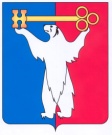 АДМИНИСТРАЦИЯ ГОРОДА НОРИЛЬСКАКРАСНОЯРСКОГО КРАЯПОСТАНОВЛЕНИЕ15.02.2019	                                          г. Норильск		                                       № 58О внесении изменений в отдельные постановления Администрации города НорильскаВ соответствии с Федеральным законом от 27.07.2010 № 210-ФЗ «Об организации предоставления государственных и муниципальных услуг»,ПОСТАНОВЛЯЮ:1. Внести в нижеуказанные Административные регламенты изменения в части замены по всему тексту Административных регламентов слов «Постановление Администрации города Норильска от 02.12.2016 № 578 «Об утверждении муниципальной программы «Социальная поддержка жителей муниципального образования город Норильск» на 2017 - 2020 годы» словами «Постановление Администрации города Норильска от 02.12.2016 № 578 «Об утверждении муниципальной программы «Социальная поддержка жителей муниципального образования город Норильск» на 2017 – 2021 годы»:– Административный регламент предоставления Управлением социальной политики Администрации города Норильска муниципальной услуги по оказанию материальной помощи в виде возмещения затрат по ежемесячной абонентской плате за пользование телефоном, утвержденный пунктом 3 постановления Администрации города Норильска от 04.07.2011 № 339;– Административный регламент предоставления Управлением социальной политики Администрации города Норильска муниципальной услуги по оказанию единовременной адресной материальной помощи, утвержденный пунктом 4 постановления Администрации города Норильска от 04.07.2011 № 339;– Административный регламент предоставления муниципальной услуги по оказанию материальной помощи на частичную оплату лечения, обследования, консультаций, утвержденный постановлением Администрации города Норильска от 24.05.2013 № 224;– Административный регламент предоставления муниципальной услуги по оказанию материальной помощи на частичную оплату проезда к месту лечения, обследования, консультаций и обратно, утвержденный постановлением Администрации города Норильска от 24.05.2013 № 225;– Административный регламент предоставления муниципальной услуги по оказанию материальной помощи для оплаты расходов, связанных с началом учебного года, учебным процессом и выпускными мероприятиями в общеобразовательных учреждениях муниципального образования город Норильск, утвержденный постановлением Администрации города Норильска от 24.05.2013 № 226;– Административный регламент предоставления муниципальной услуги по компенсации расходов по оплате стоимости проезда к месту отдыха и обратно 1 раз в 2 года в пределах Российской Федерации, утвержденный постановлением Администрации города Норильска от 13.06.2013 № 256;– Административный регламент предоставления муниципальной услуги по оформлению подписки на периодические печатные издания, утвержденный постановлением Администрации города Норильска от 17.06.2013 № 278;– Административный регламент предоставления муниципальной услуги по оказанию материальной помощи в размере доплаты до 100% стоимости жилищно-коммунальных услуг в части, не покрываемой действующими льготами в соответствии с законами РФ и Красноярского края, утвержденный постановлением Администрации города Норильска от 17.06.2013 № 280;– Административный регламент предоставления муниципальной услуги по оказанию материальной помощи на оплату проезда в пределах РФ к месту проведения каникул или отпуска родителей, или неорганизованного отдыха и обратно, при отсутствии права оплаты проезда по другим основаниям, утвержденный постановлением Администрации города Норильска от 18.06.2013 № 287;– Административный регламент предоставления муниципальной услуги по оказанию материальной помощи многодетным семьям на одежду детям, утвержденный постановлением Администрации города Норильска от 18.06.2013 № 291;– Административный регламент предоставления муниципальной услуги по оказанию материальной помощи на частичную оплату за обучение, переобучение (получение инвалидом, ребенком-инвалидом начального, среднего, высшего профессионального образования), утвержденный постановлением Администрации города Норильска от 18.06.2013 № 292;– Административный регламент предоставления муниципальной услуги по оказанию материальной помощи на оплату проезда в пределах территории РФ к месту отдыха и обратно при наличии путевки, при отсутствии права оплаты проезда по другим основаниям, утвержденный постановлением Администрации города Норильска от 27.06.2013 № 302;– Административный регламент предоставления муниципальной услуги по оказанию материальной помощи на погребение, утвержденный постановлением Администрации города Норильска от 27.06.2013 № 304;– Административный регламент предоставления муниципальной услуги по оказанию материальной помощи в виде ежемесячной фиксированной выплаты, утвержденный постановлением Администрации города Норильска от 03.07.2013 № 320;– Административный регламент предоставления муниципальной услуги по предоставлению бесплатных продуктовых наборов, утвержденный постановлением Администрации города Норильска от 03.07.2013 № 321;– Административный регламент предоставления муниципальной услуги по оказанию материальной помощи на оплату проезда к месту лечения, обследования, консультации и обратно на территории РФ при наличии направления учреждения здравоохранения, расположенного на территории муниципального образования город Норильск, министерства здравоохранения Красноярского края, при отсутствии возможности оплаты проезда в Фонде социального страхования, утвержденный постановлением Администрации города Норильска от 04.07.2013 № 328;– Административный регламент предоставления муниципальной услуги по оказанию материальной помощи на частичную оплату лекарственных препаратов, не предусмотренных перечнем для льготного приобретения, средств ухода, вспомогательных технических средств (кроме приборов и изделий медицинского назначения), утвержденный постановлением Администрации города Норильска от 04.07.2013 № 329;– Административный регламент предоставления муниципальной услуги по оказанию материальной помощи для участия в конкурсах социально-культурной реабилитации (адаптации) за пределами муниципального образования город Норильск, утвержденный постановлением Администрации города Норильска от 09.07.2013 № 338;– Административный регламент предоставления муниципальной услуги в виде компенсации расходов на оплату проезда к месту оказания специализированной медицинской помощи и обратно женщинам, проживающим на территории муниципального образования город Норильск, нуждающимся в специализированной медицинской помощи в период беременности и родов, утвержденный постановлением Администрации города Норильска от 19.10.2018 № 396;– Административный регламент предоставления муниципальной услуги в виде компенсации расходов на оплату проезда к месту консультации и (или) лечения и обратно работникам учреждений и организаций, финансируемых за счет средств местного бюджета, и членам их семей, в целях оказания им медицинской помощи за пределами муниципального образования город Норильск, утвержденный постановлением Администрации города Норильска от 24.10.2018 № 399;– Административный регламент предоставления муниципальной услуги по обеспечению граждан автономными дымовыми извещателями, утвержденный постановлением Администрации города Норильска от 01.11.2018 № 410;– Административный регламент предоставления муниципальной услуги по оказанию материальной помощи в виде компенсации расходов на зубопротезирование, утвержденный постановлением Администрации города Норильска от 14.11.2018 № 438.2. Внести в Административный регламент предоставления Управлением социальной политики Администрации города Норильска муниципальной услуги по оказанию материальной помощи по оплате расходов на проезд детей в пределах территории РФ к месту отдыха и обратно, утвержденный пунктом 2 постановления Администрации города Норильска от 04.07.2011 № 339 (далее – Административный регламент), следующее изменение:2.1. В абзаце тринадцатом пункта 2.5 Административного регламента слова «на 2017 - 2020 годы»;» заменить словами «на 2017 - 2021 годы»;».3. Опубликовать настоящее постановление в газете «Заполярная правда» и разместить его на официальном сайте муниципального образования город Норильск.4. Настоящее постановление вступает в силу после его официального опубликования в газете «Заполярная правда» и распространяет свое действие на правоотношения, возникшие с 01.01.2019.Глава города Норильска						                 	  Р.В. Ахметчин